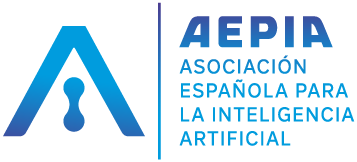 Declaración de Originalidad del Vídeo y Cesión de DerechosPor	medio	de	la	presente,	declaramos	que	el	vídeo	titulado, 	, presentado a la 5ª Competición de vídeos de Inteligencia Artificial divulgativos, y creado por: 	, reúne las siguientes condiciones:Es original.No incluye contenidos sobre los que los autores no posean derechos.No está actualmente enviado a o publicado en ningún otro concurso o competición.Afirmamos, asimismo, que los materiales presentados no se encuentran protegidos por derechos de autor; y en caso de que así lo estuvieran, nos hacemos responsables de cualquier litigio o reclamo relacionado con la violación de derechos de propiedad intelectual, exonerando de toda responsabilidad a los Organizadores de la Competición y a AEPIA. Además. el equipo autor cederá el vídeo para su uso con fines de difusión y docencia.Apellidos, nombreDNI / NIE /PasaporteFirma